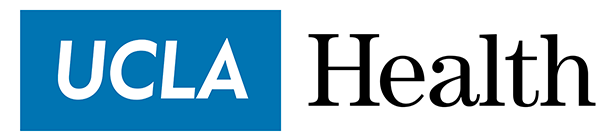 LOCAL EQUIPMENT STORESPhysical and Occupational TherapyAcology1414 Wilshire Blvd. (Wilshire & 14th)Santa Monica, CA 90403(310) 451- 6016 or (310) 260-9633* 10% off for patients of SM UCLA HospitalWishing Well Bay Area2314 Santa Monica Blvd. (Santa Monica Blvd. & Cloverfield)Santa Monica, CA 90404(310) 829-1777Horton & Converse11600 Wilshire Blvd Suite 114 (Federal & Wilshire)Los Angeles CA 90025*Next to Coffee Bean (310) 479-0960Rite-Aid Pharmacy (Wilshire Blvd. & 18th)1808 Wilshire Blvd.Santa Monica, CA 90403(310) 829-7651Online at www.amazon.com (search “Hip Kit”)*Locations #1, 2, and 3 provide full hip kits as well as larger durable medical equipment.**Location #4 provides reachers, shower chairs, and raised toilet seats.*** Amazon may be more affordable, but please allow for shipping time